РІВНЕНСЬКА СІЛЬСЬКА РАДАЛЮБОМЛЬСЬКОГО РАЙОНУ ВОЛИНСЬКОЇ ОБЛАСТІ44332, с. Рівне, вул. Шкільна, 2, телефон 3-36-42 Е-mail: rivne.lbm@gmail.com Від 11.10.2018  № 687/06.21/2-18                                                                                                Вірі Семеновій            Рівненська сільська рада  Любомльського району Волинської області на Ваш запит щодо заробітної плати голови та заступника сільської ради повідомляє наступне:              Відповідно до постанови КМУ від 9 березня 2006 року (із змінами) «Про упорядкування структури умов оплати праці працівників апарату органів виконавчої влади та органів прокуратури, судів та інших органів»  посадовий оклад, ранг та інші виплати сільському голові  та заступнику встановлюються рішенням сільської ради на першій сесії нового скликання в межах затвердженого фонду оплати праці. Рішення про встановлення вищевказаних виплат оприлюднюються на офіційному сайті сільської ради і діють до  відміни або прийняття нових.               Відповідно, заробітна плата складається із посадового окладу (7500 -голови, 6600 – заступника), доплати за ранг (110 грн. - голови і 80 грн. - заступника), вислуги років (від посадового окладу + ранг: 20% - голови і 40% заступника), поновленої вказаною постановою надбавки за виконання особливо важливої роботи у розмірі 50% від окладу, рангу і вислуги років, разом узятих,  та премій, які виплачуються при перевиконанні місцевого бюджету і  встановлюються у розмірі не менше 10% посадового окладу. Законодавством передбачено надання голові, заступнику та працівникам апарату матеріальної допомоги на оздоровлення та вирішення соціально-побутових питань у розмірі середньомісячної заробітної плати в межах затвердженого фонду оплати праці, що передбачено відповідними рішеннями сільської ради.            Одночасно інформуємо, що відсоток витрат на утримання всього апарату Рівненської сільської ради за звітний період становить приблизно 13,4% від власних надходжень громади, а це значно менше від середнього по Волинській області.           Заробітна плата голови та заступника сільської ради оприлюднюється у  законний спосіб в декларації про доходи та майновий стан.                                      Заробітна плата:               Суми, вказані в таблиці, подані з врахуванням лікарняних і матеріальної допомоги на оздоровлення та вирішення соціально-побутових питань (липень-серпень) і без відрахувань податків. Тобто, кожен отримав не вказану суму, а за мінусом 20,5 % щомісячно: 18% -ЄСВ, 1,5 % - військовий збір,1% -профвнески. Відповідно, з кожної нарахованої копійки  сплачено податки згідно чинного законодавства.З повагою, заступник сільського голови з питань діяльності виконавчих органів ради                                 О.В. ПасаманГоловаЗаступникЛистопад 2017              8525,45-Грудень   2017              20730.00Грудень 2017             19458.25Січень     2018               15630.00Січень  2018               15535.00Лютий                            15630.00Лютий                         15535.00Березень                         15022.63Березень                      16535.00Квітень                           17141.00Квітень                        16026.86Травень                          18823.48Травень                        18289.16Червень                          22830.00Червень                        21710.00Липень                           23165.75Липень                         44740.46Серпень                         47383.26Серпень                        44977.03Вересень                        22830.00Вересень                      21710.00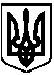 